Lesson #3-4: Introduce the use of basic html.UNIT
3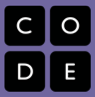 Overview			Students will be introduced to basic html and html as a new language.Lesson SummaryStudents will learn the basic tags in html and how to open and close a tag.Students will create a storyboard of a web page.Students will participate in a gallery walk using post-it to see the creativity of their peers and how they can use different strategies to create their web page.Students will use the frayer model to define html.Students will participate in the Code.org tutorial to learn html.Students will crate an html page with a title and a body.Students will create an html page with paragraph tags, headings, line breaks, and horizontal lines.CS Content				Students will use problem-solving strategies to learn how to use the html editor.Students will use inquiry to learn how to use line breaks and horizontal lines.Students will collaborate with peers to create creative storyboards, and learn to use the html editor.Students will share strategies on how to use line breaks and horizontal lines.Students will write a reflection on the process of creating a basic web page.ObjectivesStudents will be able to:Create a storyboardNavigate an html editorCreate an html page with a title and a bodyCreate an html page with paragraph tags, headings, line breaks, and horizontal linesMaterials and PrepCopy paperFrayer Model templateLinks to html editorResourcesStudent DocumentsFrayer modelStoryboardWeb pageCode StudioBasic html tutorialVideoN/AAssessmentsStory boardWeb pageReflectionNotes